Step One: ENSURE SHARED MTSS AND FSCP KNOWLEDGE OF THE WHAT, WHY, WHO, WHEN, AND HOWApplication Activity #1: Define Partnering	Sample Template	Name/Team: 		Role (Family, Educator, Community):   		Date:Directions: Please share your definition of partnering.What is Your Definition of Partnering?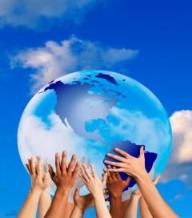 